	2020-05-28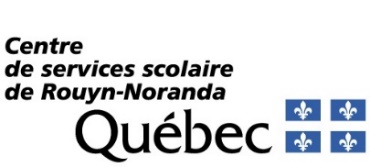 70, rue des Oblats Est, C.P. 908, Rouyn-Noranda (Québec) J9X 5C9Téléphone : 819 762-8161Télécopie : 819 764-7170Année scolaire : 	     	-	    	Identification de l’élève :Nom de l’élève :      	Prénom :      Adresse de l’élève : 	     Sexe : 	 	Date de naissance :                 	Code permanent :      	  a      m       j Provenance de l’élève :Commission scolaire d’origine :      École fréquentée :      	Classe :      Identification des parents :Nom du père :      	Prénom :      	Date de naissance :                		  a      m       jNom de mère :      	Prénom :      	Date de naissance :                	  a      m       jAdresse complète des parents	     Si différente de l’élève :	     Adresse de chacun des parents s’ils ne résident pas au même endroit :Père :	     Mère :	     	Signature de l’autorité parentale	Date	ou de l’élève âgé de 14 ans et plus